Додаток 10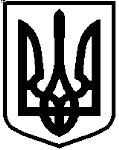 ТАВРІЙСЬКИЙ НАЦІОНАЛЬНИЙ УНІВЕРСИТЕТІМЕНІ В. І. ВЕРНАДСЬКОГО ВЧЕНА  РАДАП Р О Т О К О Л Ь Н Е  Р І Ш Е Н Н Я____	___________ 20__ р.   		    м. Київ		                     № __________Голова Вченої Ради					                  ІПУчений секретар                                                                        ІПРозрахунок розсилки:1.2.3.